Главам администраций  сельских поселенийАдминистраторам населённых пунктовДДС  МО «Майкопский район»Исх № 989 от 25.05.2023ОПЕРАТИВНЫЙ ЕЖЕДНЕВНЫЙ ПРОГНОЗвозникновения и развития чрезвычайных ситуаций на территории Республики Адыгея на 26.05.2023 г.(подготовлено на основе информации Адыгейского ЦГМС)1.Погода: переменная облачность, местами кратковременный дождь, гроза. До конца суток 25.05.2023г. местами ожидается КМЯ: сильный дождь, ливень в сочетании с грозой, градом и шквалистым усилением ветра 20-22 м/с.Ветер: южный, юго-западный ночью 3 - 8 м/с, днем 5-10 м/с.Температура воздуха: ночью +8...+13ºС.                                         днем +20...+25ºС.  Горы, предгорья: местами кратковременный дождь, местами гроза.Температура воздуха: ночью +7...+12ºС.                                         днем +18...+23ºС.Пожароопасность: – 1 класс.1.2. Гидрологическая: на реках республики прогнозируется колебание уровней воды без достижения неблагоприятных отметок (НЯ). 1.3. Лесопожарная обстановка: на территории республики действующих очагов природных пожаров не зарегистрировано. 1.4. РХБ Радиационная, химическая и бактериологическая обстановка на территории республики в норме.1.5 Агрометеорологическая обстановка:  С 10 мая 2023 г.  в сельскохозяйственной  зоне Республики Адыгея сложился комплекс метеорологических явлений (КМЯ) – продолжительные дожди, вызывающие переувлажнение  верхних слоев почвы. Дожди вызывающие переувлажнение  верхних слоев почвы, местами избыточное (на поверхности стоит вода).2. Прогноз:2.1. Природные ЧС: не прогнозируются.Природные происшествия:(местами по всей территории до конца суток 25 мая) – существует вероятность (0,4) возникновения происшествий, связанных с подтоплением пониженных участков, не имеющих естественного стока воды, нарушением работы дренажно-коллекторных и ливневых систем, подмывом опор мостов, опор ЛЭП, повреждением кровли и остекления зданий, гибелью сельхозкультур, повреждением садов плодовых деревьев, обрывами линий связи и электропередачи, повалом деревьев, повреждением слабоукрепленных конструкций; обрушением кровли зданий, сооружений, широкоформатных конструкций, отключением трансформаторных подстанций в результате перехлеста проводов; повреждением разрядами атмосферного электричества (молнии) объектов, не оборудованных молниезащитой; нарушением работы дорожных и коммунальных служб, нарушением систем жизнеобеспечения населения (Источник происшествий – сильные дожди, ливни, гроза, град, сильный ветер, порывы до 22 м/с).- существует вероятность (0,4) возникновения происшествий, связанных с повреждением опор ЛЭП, газо-, водо-, нефтепроводов; перекрытием автомобильных и железных дорог; повреждением объектов инфраструктуры и жизнеобеспечения населения; разрушением мостовых переходов (Источник происшествий - обвально-осыпные процессы, сход оползней, просадка грунта).2.2. Техногенные ЧС: не прогнозируются.Техногенные происшествия:– существует вероятность возникновения происшествий, связанных с ландшафтными и лесными пожарами, пожарами в районе озер (камышовые заросли), выявление единичных очагов природных пожаров (Источник происшествий – несанкционированные палы сухой растительности, неосторожное обращения с огнем).– существует вероятность возникновения происшествий, связанных с нарушением систем жизнеобеспечения населения и социально-значимых объектов (Источник происшествий – аварии на объектах ЖКХ и электроэнергетических системах, высокий износ оборудования).3.Биолого-социальные ЧС: не прогнозируются.Рекомендации.3.1 Общие.Довести прогноз до населения, руководителей туристических групп, руководителей баз и зон отдыха, руководителей предприятий, организаций, аварийно-спасательных формирований;Проверить готовность аварийно-спасательных формирований и органов управления к выполнению задач по предупреждению и ликвидации ЧС;Поддерживать на необходимом уровне запасы материальных и финансовых ресурсов, для ликвидации чрезвычайных ситуаций;Уточнить планы действий по предупреждению и ликвидации возможной ЧС;Организовать проверку готовности систем оповещения к использованию по предназначению на территории муниципальных образований;Обеспечить готовность пунктов управления, систем связи и оповещения органов управления и сил территориальной подсистемы РСЧС;Обеспечить готовность аварийных бригад к реагированию при возникновении аварий на объектах жизнеобеспечения и в системах энергоснабжения. 3.2  По противооползневым мероприятиям:Организациям энергоснабжения усилить контроль за функционированием трансформаторных подстанций, линий электропередач и технологического оборудования, находящихся в опасной зоне;организациям, эксплуатирующим авто и ж/д дороги усилить контроль за оползневыми.3.3 По несанкционированным палам сухой растительности.	3.3.1 Запрещать несанкционированные палы сухой травы, растительности, разведение костров вблизи лесного массива которые могут привести к возникновению крупных пожаров.3.4 По предупреждению и смягчению последствий от воздействия усиления ветра:3.4.1 Закрепить подъемно-транспортное оборудование;3.4. 2 Для защиты населения от травм, нанесенных различными предметами, рекомендовать провести мероприятия по защите витрин, окон с наветренной стороны, очистку крыш, открытых балконов, лоджий от посторонних предметов.3.5 По предупреждению и смягчению последствий в случае сильных осадков:3.5.1 При необходимости провести упреждающую эвакуацию населения из зоны возможного возникновения ЧС (подтопления, затопления, просадка грунта, оползни и т.п.);3.5.2 Уточнить списки и места нахождения маломобильных граждан;3.5.3 Обеспечить контроль готовности аварийных бригад к реагированию при возникновении аварий на объектах жизнеобеспечения и в системах энергоснабжения;3.5. 4 коммунальным и дорожным службам провести расчистку ливневых систем от мусора для беспрепятственного стока дождевых вод.3.6.По противопожарным мероприятиям:3.6.1 Организовать контроль пожарной обстановки и проведение в полном объеме превентивных мероприятий; 3.6.2 Усилить контроль пожарной обстановки и провести в полном объеме превентивные мероприятия;3.6.3 Организовать проверку готовности систем оповещения к использованию по предназначению на территории муниципальных образований;3.6.4 Организовать своевременное выявление угрозы распространения пожаров на населенные пункты, линии электропередачи и связи, другие объекты;3.6.5 Организовать наземное патрулирование в целях контроля за соблюдением правил пожарной безопасности в лесах;3.6.6 О рганизациям энергоснабжения усилить контроль за функционированием трансформаторных подстанций, линий электропередач и технологического оборудования, газопроводов, находящихся в пожароопасных зонах.ЦУКС ГУ МЧС РФ по РАДежурный по ПУ МКУ«ЕДДС Майкопского района»       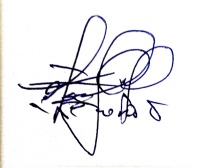     С.Ю. Гетманский